«Шыпан» жалпы  орта мектебінің Бастауыш сынып  мұғалімі Тажитдинов Саидахмадтің қысқа  мерзімді  жоспарыОқу ісі жөнінде директор орынбасары:                           З.Кишибаева   Сабақтың тақырыбы: Қосу және азайтуСабақтың тақырыбы: Қосу және азайтуСабақтың тақырыбы: Қосу және азайтуСабақтың тақырыбы: Қосу және азайтуСабақтың мақсаты: Қосу және азайту негізгі үғымдарымен, ережелерін білу.Үғымдармен ережелерді айқындау,жаңа жағдайларда қолдану. Қосу және азайтудың айырмашылығын ажырату,өмірден мысалдар келтіру.Сабақтың мақсаты: Қосу және азайту негізгі үғымдарымен, ережелерін білу.Үғымдармен ережелерді айқындау,жаңа жағдайларда қолдану. Қосу және азайтудың айырмашылығын ажырату,өмірден мысалдар келтіру.Сабақтың мақсаты: Қосу және азайту негізгі үғымдарымен, ережелерін білу.Үғымдармен ережелерді айқындау,жаңа жағдайларда қолдану. Қосу және азайтудың айырмашылығын ажырату,өмірден мысалдар келтіру.Сабақтың мақсаты: Қосу және азайту негізгі үғымдарымен, ережелерін білу.Үғымдармен ережелерді айқындау,жаңа жағдайларда қолдану. Қосу және азайтудың айырмашылығын ажырату,өмірден мысалдар келтіру.Күтілетін нәтиже: Қосу және азайтудың негізгі үғымдарымен, ережелерін біледі.Үғымдармен ережелерді айқындайды,жаңа жағдайларда қолданады. Қосу және азайтудың айырмашылығын ажыратады,өмірден мысалдар келтіреді.Күтілетін нәтиже: Қосу және азайтудың негізгі үғымдарымен, ережелерін біледі.Үғымдармен ережелерді айқындайды,жаңа жағдайларда қолданады. Қосу және азайтудың айырмашылығын ажыратады,өмірден мысалдар келтіреді.Күтілетін нәтиже: Қосу және азайтудың негізгі үғымдарымен, ережелерін біледі.Үғымдармен ережелерді айқындайды,жаңа жағдайларда қолданады. Қосу және азайтудың айырмашылығын ажыратады,өмірден мысалдар келтіреді.Күтілетін нәтиже: Қосу және азайтудың негізгі үғымдарымен, ережелерін біледі.Үғымдармен ережелерді айқындайды,жаңа жағдайларда қолданады. Қосу және азайтудың айырмашылығын ажыратады,өмірден мысалдар келтіреді.Сабақтың әдісі: «Конверт әдісі», «Жылдам тап». «Фишбоун», «Мен білгірмін».Сабақтың әдісі: «Конверт әдісі», «Жылдам тап». «Фишбоун», «Мен білгірмін».Сабақтың әдісі: «Конверт әдісі», «Жылдам тап». «Фишбоун», «Мен білгірмін».Сабақтың әдісі: «Конверт әдісі», «Жылдам тап». «Фишбоун», «Мен білгірмін».УақытыМұғалімнің іс-әрекетіОқушылардың іс-әрекетіРесурстар, көрнекі құралдар3 минКіріспе. Ұйымдастыру кезеңі: Амандасу. Ынтымақтастық атмосферасын қалыптастыру. Сыныпты топқа біріктіремін. Топтар: Узбекистан,Қазақстан,Рассия,Ангиля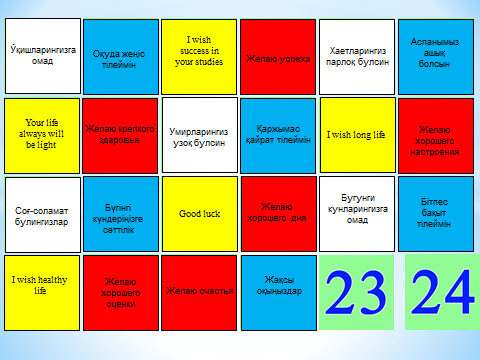 Торт топ бір біріне лебіздерін айтады,тақтадағы сандарды таңдап топқа бөлінеді.Слайд, сандар, түстер.5 минОй қозғау: Өткен материалдағы білімді еске түсіру үшін, «конверт» әдісін пайдаланамын.Конверттегі  сұрақтар мен  есептерді таңдау арқылы жауап береді. Өздері бағалайды.Слайд. Бағалау парақтары. конверттегі  жазылған сұрақтар мен есептер.5 минНегізгі бөлім.  Жаңа тақырыпты ашу мақсатында талдау сұрақтары мен есептер беремін. Оқушылар білгендерін еске ала отырып талдау сұрақтары мен есептерге жауап береді.Талдау сұрақтары, есептер.5 минЖаңа тақырыпты баяндау арқылы түсіндіремін: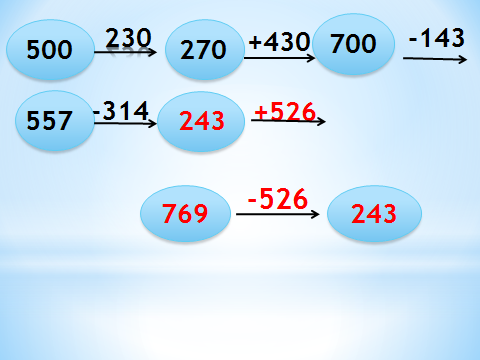 Жаңа тақырыпты баяндау арқылы түсіндіремін:Жаңа тақырыпты баяндау арқылы түсіндіремін:5 минТопқа біріктіремін. Топтар: Қазақстан,Өзбекистан,Рассия,АнгиляӘр топқа оқулықтан тапсырмалар бере отырып, «Фиш боун» әдісін пайдаланамын.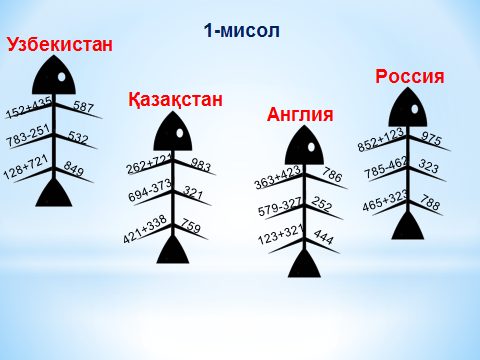 «Фиш боун»әдісі плакатға есептер жазылады әр топ өздеріне берілген есептердің шешімін табады.Тапсырмалар жазылған кеспе қағаздары.2минСергіту сәтіҚызылөрік әнікомпьютер5 мин«Мен білгірмін» әдісі арқылы постер қорғау 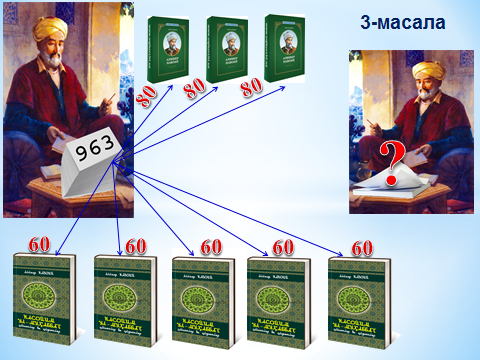 Берілген төртбұрыштың периметрін және ауданын табады.Постер, маркер, тік төртбұрыштың суреттері.5 минҚортынды. Тақырыптықай деңгейде түсінгендерін білу үшін«жылджам тап» әдісін қолдана отырып сабақты қортындылаймын.Оқушылар берілген есептерді шешіп, тапсырмаларды орындайды. Нәтижесінде жауаптарын тауап берілген кестені толтырады.Тақтада жазылған есептер.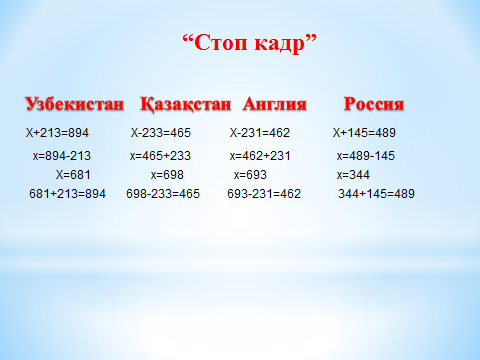 2 минБағалау.Топтағы оқушылар өз-өзін, бір-бірлерінің жұмыстарын әр түрлі смайликтер арқылы бағалайды. Топ жетекшісі өз топ мүшелерінің жұмысын бағалау критерийіне сүйене отырып бағалайды. Топтық жұмыстардың жиынтық бағасы қойылады.Бағалау.Топтағы оқушылар өз-өзін, бір-бірлерінің жұмыстарын әр түрлі смайликтер арқылы бағалайды. Топ жетекшісі өз топ мүшелерінің жұмысын бағалау критерийіне сүйене отырып бағалайды. Топтық жұмыстардың жиынтық бағасы қойылады.Бағалау.Топтағы оқушылар өз-өзін, бір-бірлерінің жұмыстарын әр түрлі смайликтер арқылы бағалайды. Топ жетекшісі өз топ мүшелерінің жұмысын бағалау критерийіне сүйене отырып бағалайды. Топтық жұмыстардың жиынтық бағасы қойылады.2 минКері байланыс. Инсерт әдісіСабақты білгенін және білгісі келетінін стикерге жазып жапыстырады.Стикерлер.1 минҮйге тапсырма беру.Тапсырмаларды жазып алады.Оқулық, оқушы күнделігі.